药物临床试验项目立项审批流程图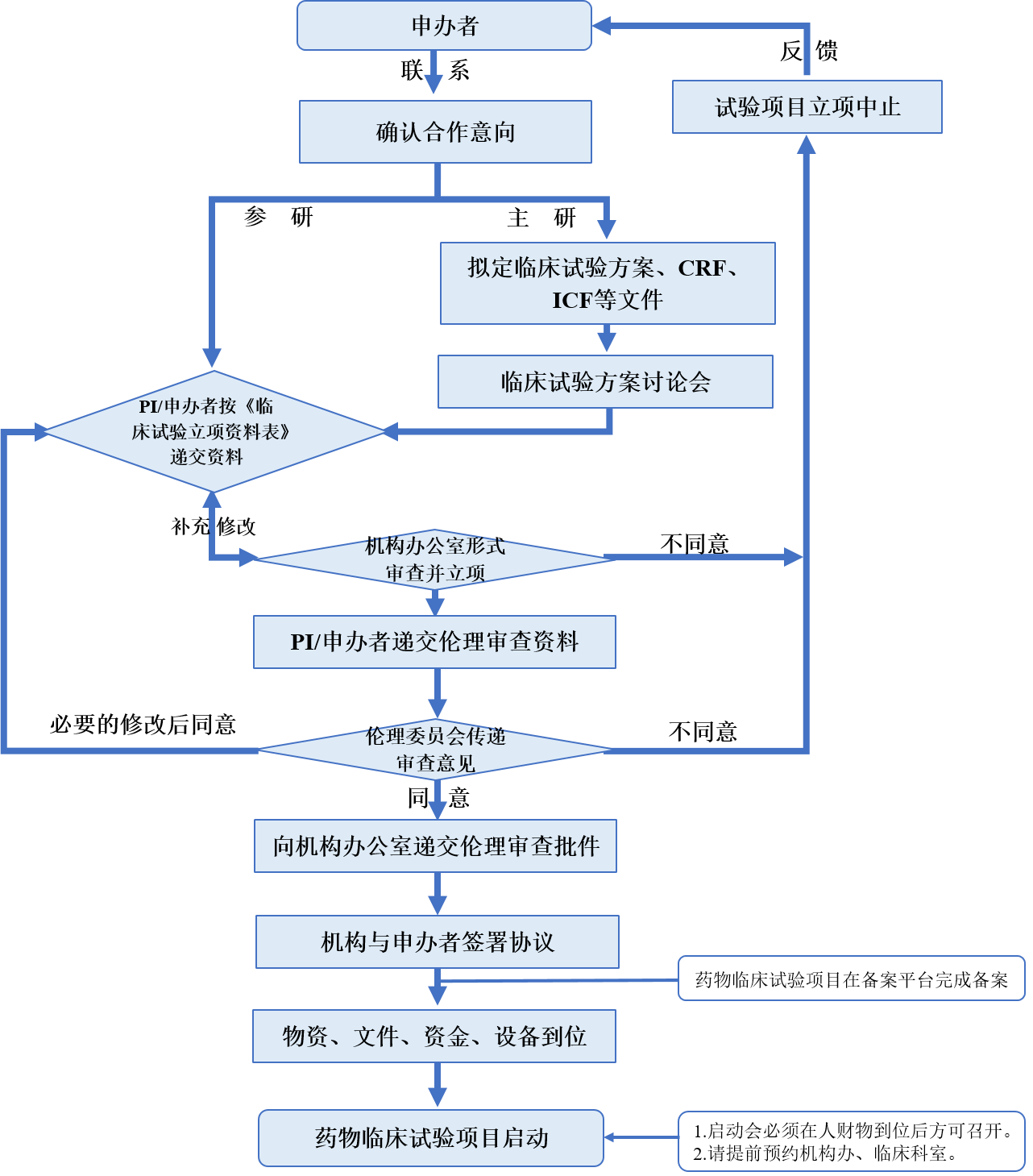 附件 2： F/02-CSY-GCP-JG-SOP-003-01成都市第三人民医院药物临床试验立项申请审批表注：选择项目的内用×标注，即。机构递交信成都市第三人民医院药物临床试验机构办公室：由                                  申办的“                                                                       ”的临床研究。现递交资料（详见资料清单）供机构办公室审核备案/批准。               申办者/主要研究者：                                           日期：附件3：F/03-CSY-GCP-JG-SOP-003-01药物临床试验立项递交资料表注：选择项目的内用×标注，即。资料接收回执机构办公室已收到上述资料。              成都市第三人民医院 药物临床试验机构办公室                  接收人：                                     日期：资料真实性申明    我保证以上信息真实准确，并负责该临床实验全过程中的质量保证，承诺该临床试验数据真实可靠，操作规范，符合NMPA《药物临床试验质量管理规范》（GCP）要求。如有失实，愿意承担相关责任。            申办者/本中心主要研究者：                               日期：药物临床研究委托书依据《中华人民共和国合同法》、《药物临床试验质量管理规范》、《药品注册管理办法》等法律法规的有关规定，经双方协商，                                                      （申办者）委托   成都市第三人民医院       XX   科     XX   医生负责实施                                                                                                      （项目名称）。委托单位（盖章）：XXXX日期：XX年XX月XX日项目名称机构项目编号方案编号方案编号方案编号NMPA批件号批准文号/进口药品注册证号批准文号/进口药品注册证号批准文号/进口药品注册证号批准文号/进口药品注册证号批准文号/进口药品注册证号批准文号/进口药品注册证号中文药名英文药名英文药名英文药名商品名商品名商品名商品名药物类别： 化药   类         中药、天然药物   类        治疗用生物制品   类 预防用生物制品   类         其他                         药物类别： 化药   类         中药、天然药物   类        治疗用生物制品   类 预防用生物制品   类         其他                         药物类别： 化药   类         中药、天然药物   类        治疗用生物制品   类 预防用生物制品   类         其他                         药物类别： 化药   类         中药、天然药物   类        治疗用生物制品   类 预防用生物制品   类         其他                         药物类别： 化药   类         中药、天然药物   类        治疗用生物制品   类 预防用生物制品   类         其他                         药物类别： 化药   类         中药、天然药物   类        治疗用生物制品   类 预防用生物制品   类         其他                         药物类别： 化药   类         中药、天然药物   类        治疗用生物制品   类 预防用生物制品   类         其他                         药物类别： 化药   类         中药、天然药物   类        治疗用生物制品   类 预防用生物制品   类         其他                         药物类别： 化药   类         中药、天然药物   类        治疗用生物制品   类 预防用生物制品   类         其他                         药物类别： 化药   类         中药、天然药物   类        治疗用生物制品   类 预防用生物制品   类         其他                         药物类别： 化药   类         中药、天然药物   类        治疗用生物制品   类 预防用生物制品   类         其他                         药物类别： 化药   类         中药、天然药物   类        治疗用生物制品   类 预防用生物制品   类         其他                         药物类别： 化药   类         中药、天然药物   类        治疗用生物制品   类 预防用生物制品   类         其他                         药物类别： 化药   类         中药、天然药物   类        治疗用生物制品   类 预防用生物制品   类         其他                         药物类别： 化药   类         中药、天然药物   类        治疗用生物制品   类 预防用生物制品   类         其他                         药物类别： 化药   类         中药、天然药物   类        治疗用生物制品   类 预防用生物制品   类         其他                         试验类型试验类型 I期      II期       III期       IV期       其他      I期      II期       III期       IV期       其他      I期      II期       III期       IV期       其他      I期      II期       III期       IV期       其他      I期      II期       III期       IV期       其他      I期      II期       III期       IV期       其他      I期      II期       III期       IV期       其他      I期      II期       III期       IV期       其他      I期      II期       III期       IV期       其他      I期      II期       III期       IV期       其他      I期      II期       III期       IV期       其他      I期      II期       III期       IV期       其他      I期      II期       III期       IV期       其他      I期      II期       III期       IV期       其他     药物剂型药物剂型药物剂型药物规格药物规格药物规格药物规格药物适应症药物适应症药物适应症药物批号药物批号药物批号药物批号是否进口注册是否进口注册是否进口注册 否  是，进口许可证批号             否  是，进口许可证批号             否  是，进口许可证批号             否  是，进口许可证批号             否  是，进口许可证批号             否  是，进口许可证批号             否  是，进口许可证批号            是否赠送是否赠送是否赠送是否赠送 是   否 是   否申办者申办者申办者CROCROCROCRO数据处理人员数据处理人员数据处理人员 委托专业医学统计人员    由经过统计培训的研究者统计 委托专业医学统计人员    由经过统计培训的研究者统计 委托专业医学统计人员    由经过统计培训的研究者统计 委托专业医学统计人员    由经过统计培训的研究者统计 委托专业医学统计人员    由经过统计培训的研究者统计 委托专业医学统计人员    由经过统计培训的研究者统计 委托专业医学统计人员    由经过统计培训的研究者统计 委托专业医学统计人员    由经过统计培训的研究者统计 委托专业医学统计人员    由经过统计培训的研究者统计 委托专业医学统计人员    由经过统计培训的研究者统计 委托专业医学统计人员    由经过统计培训的研究者统计 委托专业医学统计人员    由经过统计培训的研究者统计 委托专业医学统计人员    由经过统计培训的研究者统计数据统计单位数据统计单位数据统计单位是否是多中心试验是否是多中心试验是否是多中心试验是否是多中心试验是否是多中心试验是否是多中心试验 是    否 是    否 是    否组长单位组长单位组长单位组长单位主要研究者组长单位主要研究者组长单位主要研究者组长单位主要研究者组长单位主要研究者组长单位主要研究者整个试验计划完成例数整个试验计划完成例数整个试验计划完成例数整个试验计划完成例数本机构完成例数本机构完成例数本机构完成例数本机构完成例数本机构完成例数本机构完成例数本机构计划试验开始时间本机构计划试验开始时间本机构计划试验开始时间本机构计划试验开始时间本机构计划试验完成时间本机构计划试验完成时间本机构计划试验完成时间本机构计划试验完成时间本机构计划试验完成时间本机构计划试验完成时间监查员监查员监查员监查员监查员联系电话监查员联系电话监查员联系电话监查员联系电话监查员联系电话监查员联系电话主要研究者签字主要研究者签字主要研究者签字主要研究者签字专业负责人签字专业负责人签字专业负责人签字专业负责人签字专业负责人签字专业负责人签字机构办公室评估：临床前研究资料是否齐全： 是， 否 临床科室承担项目的能力： 强， 一般， 弱申办者对药物临床试验过程质量保证的能力： 强， 一般， 弱评估意见： 同意， 不同意机构办公室主任签字：                             年      月      日 机构主任签字：                                   年      月      日机构办公室评估：临床前研究资料是否齐全： 是， 否 临床科室承担项目的能力： 强， 一般， 弱申办者对药物临床试验过程质量保证的能力： 强， 一般， 弱评估意见： 同意， 不同意机构办公室主任签字：                             年      月      日 机构主任签字：                                   年      月      日机构办公室评估：临床前研究资料是否齐全： 是， 否 临床科室承担项目的能力： 强， 一般， 弱申办者对药物临床试验过程质量保证的能力： 强， 一般， 弱评估意见： 同意， 不同意机构办公室主任签字：                             年      月      日 机构主任签字：                                   年      月      日机构办公室评估：临床前研究资料是否齐全： 是， 否 临床科室承担项目的能力： 强， 一般， 弱申办者对药物临床试验过程质量保证的能力： 强， 一般， 弱评估意见： 同意， 不同意机构办公室主任签字：                             年      月      日 机构主任签字：                                   年      月      日机构办公室评估：临床前研究资料是否齐全： 是， 否 临床科室承担项目的能力： 强， 一般， 弱申办者对药物临床试验过程质量保证的能力： 强， 一般， 弱评估意见： 同意， 不同意机构办公室主任签字：                             年      月      日 机构主任签字：                                   年      月      日机构办公室评估：临床前研究资料是否齐全： 是， 否 临床科室承担项目的能力： 强， 一般， 弱申办者对药物临床试验过程质量保证的能力： 强， 一般， 弱评估意见： 同意， 不同意机构办公室主任签字：                             年      月      日 机构主任签字：                                   年      月      日机构办公室评估：临床前研究资料是否齐全： 是， 否 临床科室承担项目的能力： 强， 一般， 弱申办者对药物临床试验过程质量保证的能力： 强， 一般， 弱评估意见： 同意， 不同意机构办公室主任签字：                             年      月      日 机构主任签字：                                   年      月      日机构办公室评估：临床前研究资料是否齐全： 是， 否 临床科室承担项目的能力： 强， 一般， 弱申办者对药物临床试验过程质量保证的能力： 强， 一般， 弱评估意见： 同意， 不同意机构办公室主任签字：                             年      月      日 机构主任签字：                                   年      月      日机构办公室评估：临床前研究资料是否齐全： 是， 否 临床科室承担项目的能力： 强， 一般， 弱申办者对药物临床试验过程质量保证的能力： 强， 一般， 弱评估意见： 同意， 不同意机构办公室主任签字：                             年      月      日 机构主任签字：                                   年      月      日机构办公室评估：临床前研究资料是否齐全： 是， 否 临床科室承担项目的能力： 强， 一般， 弱申办者对药物临床试验过程质量保证的能力： 强， 一般， 弱评估意见： 同意， 不同意机构办公室主任签字：                             年      月      日 机构主任签字：                                   年      月      日机构办公室评估：临床前研究资料是否齐全： 是， 否 临床科室承担项目的能力： 强， 一般， 弱申办者对药物临床试验过程质量保证的能力： 强， 一般， 弱评估意见： 同意， 不同意机构办公室主任签字：                             年      月      日 机构主任签字：                                   年      月      日机构办公室评估：临床前研究资料是否齐全： 是， 否 临床科室承担项目的能力： 强， 一般， 弱申办者对药物临床试验过程质量保证的能力： 强， 一般， 弱评估意见： 同意， 不同意机构办公室主任签字：                             年      月      日 机构主任签字：                                   年      月      日机构办公室评估：临床前研究资料是否齐全： 是， 否 临床科室承担项目的能力： 强， 一般， 弱申办者对药物临床试验过程质量保证的能力： 强， 一般， 弱评估意见： 同意， 不同意机构办公室主任签字：                             年      月      日 机构主任签字：                                   年      月      日机构办公室评估：临床前研究资料是否齐全： 是， 否 临床科室承担项目的能力： 强， 一般， 弱申办者对药物临床试验过程质量保证的能力： 强， 一般， 弱评估意见： 同意， 不同意机构办公室主任签字：                             年      月      日 机构主任签字：                                   年      月      日机构办公室评估：临床前研究资料是否齐全： 是， 否 临床科室承担项目的能力： 强， 一般， 弱申办者对药物临床试验过程质量保证的能力： 强， 一般， 弱评估意见： 同意， 不同意机构办公室主任签字：                             年      月      日 机构主任签字：                                   年      月      日机构办公室评估：临床前研究资料是否齐全： 是， 否 临床科室承担项目的能力： 强， 一般， 弱申办者对药物临床试验过程质量保证的能力： 强， 一般， 弱评估意见： 同意， 不同意机构办公室主任签字：                             年      月      日 机构主任签字：                                   年      月      日项目名称项目名称申办者申办者递交人/日期递交人/日期递交人/日期CROCRO接收人/日期接收人/日期接收人/日期序号文件名文件名有无NA备注1药物临床试验立项申请审批表药物临床试验立项申请审批表填写完整，PI及专业负责人签字2机构递交信机构递交信签字3药物临床试验递交资料表药物临床试验递交资料表有效期、内容(剂型、规格、注册分类等)6NMPA药物临床试验批件或通知书NMPA药物临床试验批件或通知书文件盖章7委托本机构开展临床试验的委托书委托本机构开展临床试验的委托书项目信息与NMPA批件中信息一致8本中心主要研究者履历、GCP证书及其他资格文件本中心主要研究者履历、GCP证书及其他资格文件手签9组长单位主要研究者履历、GCP证书及其他资格文件(若有)组长单位主要研究者履历、GCP证书及其他资格文件(若有)手签10申办者资质证明（营业执照、机构代码正副本、生产许可证、GMP证书）申办者资质证明（营业执照、机构代码正副本、生产许可证、GMP证书）年检章需更新，文件盖章11申办者对CRO的委托函申办者对CRO的委托函文件首页盖章12CRO公司资质证明（营业执照、机构代码正副本）CRO公司资质证明（营业执照、机构代码正副本）年检章需更新，文件盖章13药品说明书（试验、对照、安慰剂等）药品说明书（试验、对照、安慰剂等）仅限于上市后药品再评价项目，文件盖章14药检报告（试验、对照、安慰剂等）（若有）药检报告（试验、对照、安慰剂等）（若有）文件盖章，名称规格与批件、方案一致 15研究者手册（版本号               ，版本日期：                ）研究者手册（版本号               ，版本日期：                ）文件首页盖章，版本号、版本日期与组长单位伦理批件及立项申请审批表一致16已签字的临床试验方案（含修订版）（版本号                         ，版本日期：                ） 已签字的临床试验方案（含修订版）（版本号                         ，版本日期：                ） 文件首页盖章，版本号、版本日期与中心伦理批件及立项申请审批表一致17知情同意书（版本号                 ，版本日期：              ）知情同意书（版本号                 ，版本日期：              ）文件首页盖章，版本号、版本日期与中心伦理批件及立项申请审批表一致18病例报告表模板（版本号            ，版本日期：               ）病例报告表模板（版本号            ，版本日期：               ）文件首页盖章，版本号、版本日期与中心伦理批件及立项申请审批表一致19其他需提供给受试者的材料（如受试者须知、受试者日记卡、招募广告）其他需提供给受试者的材料（如受试者须知、受试者日记卡、招募广告）文件首页盖章20组长单位伦理批件及成员表（如有）组长单位伦理批件及成员表（如有）文件首页盖章21参加中心及PI名单参加中心及PI名单文件首页盖章22受试者保险的相关文件（若有）受试者保险的相关文件（若有）在有效期内且涵盖本中心的保险，文件盖章章23监查员委托书和承诺书监查员委托书和承诺书签字盖章24项目合同模版项目合同模版文件首页盖章25自我提交资料的真实性保证申明及承担法律责任的承诺自我提交资料的真实性保证申明及承担法律责任的承诺签字盖章26其他其他签字盖章附注：一份鲜章完整版资料用于机构备案（使用硬壳两孔文件夹或蓝色档案盒装，装订以简洁轻便为主，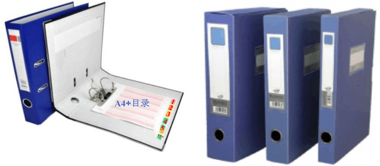 装订成册）。同时，请将10-15及20项资料的电子版发送至机构办邮箱csygcp@163.comTEL：028-61318530附注：一份鲜章完整版资料用于机构备案（使用硬壳两孔文件夹或蓝色档案盒装，装订以简洁轻便为主，装订成册）。同时，请将10-15及20项资料的电子版发送至机构办邮箱csygcp@163.comTEL：028-61318530附注：一份鲜章完整版资料用于机构备案（使用硬壳两孔文件夹或蓝色档案盒装，装订以简洁轻便为主，装订成册）。同时，请将10-15及20项资料的电子版发送至机构办邮箱csygcp@163.comTEL：028-61318530附注：一份鲜章完整版资料用于机构备案（使用硬壳两孔文件夹或蓝色档案盒装，装订以简洁轻便为主，装订成册）。同时，请将10-15及20项资料的电子版发送至机构办邮箱csygcp@163.comTEL：028-61318530附注：一份鲜章完整版资料用于机构备案（使用硬壳两孔文件夹或蓝色档案盒装，装订以简洁轻便为主，装订成册）。同时，请将10-15及20项资料的电子版发送至机构办邮箱csygcp@163.comTEL：028-61318530附注：一份鲜章完整版资料用于机构备案（使用硬壳两孔文件夹或蓝色档案盒装，装订以简洁轻便为主，装订成册）。同时，请将10-15及20项资料的电子版发送至机构办邮箱csygcp@163.comTEL：028-61318530附注：一份鲜章完整版资料用于机构备案（使用硬壳两孔文件夹或蓝色档案盒装，装订以简洁轻便为主，装订成册）。同时，请将10-15及20项资料的电子版发送至机构办邮箱csygcp@163.comTEL：028-61318530